Ich kann …die Anzahl n an Versuchen bis zum ersten Eintreffen eines Ereignisses bestimmen.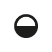 1	Steffi und Lukas spielen ein Kartenspiel. Es werden 32 Karten verdeckt auf den Tisch gelegt, darunter sind 7 Joker. Lukas möchte möglichst wenig Karten aufdecken, aber mit einer Wahrscheinlichkeit von 85 % mindestens einen Joker ziehen. Nach dem Aufdecken einer Karte wird diese wieder verdeckt untergemischt.a)	Überprüfe, ob es für Lukas ausreicht, 3 Karten umzudrehen.b)	Berechne die Anzahl der Karten, die Lukas mindestens umdrehen muss, um mit der vorgegeben Wahrscheinlichkeit mindestens einen Joker zu erhalten. 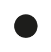 2	In einer Urne liegen 5 rote und 15 gelbe Kugeln. Es wird nacheinander mit Zurücklegen gezogen. Jasmin behauptet, dass es um 20% wahrscheinlicher ist, die erste rote Kugel im 9. Zug zu ziehen als im 10. Zug. Überprüfe Jasmins Aussage.3	Petra möchte auf dem Rummel ein Stofffaultier gewinnen. Sie kauft ein Rubbellos, auf dem sich dreimal die 1, dreimal die 2, viermal die 3 und sechsmal ein Feld ohne Zahl befinden. Sie darf zwei Felder aufrubbeln. Wenn beide Felder eine 3 tragen, dann gewinnt sie das Stofffaultier. Berechne, wie viele Rubbellose Petra kaufen muss, um mit einer Wahrscheinlichkeit von mehr als 99 % mindestens ein Stofffaultier als Hauptgewinn zu erhalten.Ich kann …die Anzahl n an Versuchen bis zum ersten Eintreffen eines Ereignisses bestimmen.1	X: Anzahl der umgedrehten Karten mit einem Joker X ist binomialverteilt mit    und  .Gesucht ist n.a)	Bei 3 Karten ist die Wahrscheinlichkeit, keinen Joker zu erhalten:  . Damit ist die Wahrscheinlichkeit, mindestens 1 Joker zu ziehen,    und damit deutlich unter Lukas gewünschter Wahrscheinlichkeit. b)	Lukas muss mindestens 8 Karten umdrehen, um mit der gewünschten Wahrscheinlichkeit mindestens einen Joker zu erhalten. 2	Die Wahrscheinlichkeit, im 9. Zug eine rote Kugel zu ziehen, beträgt  . Die Wahrscheinlichkeit, im 10. Zug zum ersten Mal eine rote Kugel zu ziehen, beträgt
. .  Es ist also um ca. 33 % wahrscheinlicher, die erste rote Kugel im 9. Zug zu ziehen, als im 10. Zug. Jasmin lag also richtig, hat aber nicht gut geschätzt.3	X: Anzahl der Gewinne, also Anzahl der Stofffaultiere Zur Vereinfachung geht man davon aus, dass X binomialverteilt ist mit    und    (Achtung, p ist hier zusammengesetzt!)Gesucht ist n.Petra muss mindestens 96 Rubbellose kaufen.Arbeitsbuch StochastikSchritt 19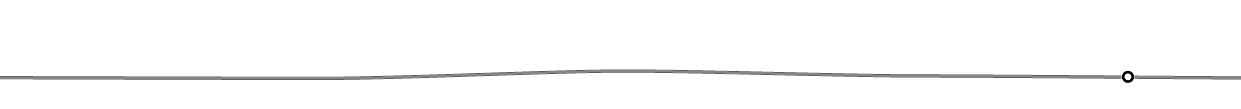 Arbeitsbuch StochastikLösungen